FACULTY SENATE MEETING AGENDA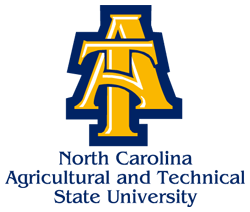 Tuesday, January 28, 20203:00 pmAcademic Classroom Building – Room 101Dr. Julius Harp, Chair PresidingCall to Order						    	Dr. Julius Harp            3:00 pm                                                     Roll Call of Senators                                                                 	           Ms. Nina Ingram	Approval of November 26, 2019 Meeting MinutesAward Presentation 	Recipient - Dr. Linda Florence Callahan, Professor, Journalism and Mass     Communication; and Past Faculty Senate President/RetireeStatement from Chair Dr. Julius Harp						          3:10 pmCommittee Reports		            						          3:20 pm	           New Programs and Curricula   - (Approval Required)Academic Calendar							             	              ConstitutionFaculty HandbookFaculty WelfareNominatingEducation PolicyAdjournment				   				                            4:30pm- Next Senate Meeting:  February 25, 2020 at 3:00 p.m.; Academic Classroom Building – Room 101